POZDRAVLJATA VAS EVA IN SARA, 9. 4. 2020Splošni napotki!Verjetno ste že vsi ugotovili, da bomo imeli v petek prav poseben dan:PEKLI BOMO KRUH.Hitro še enkrat poglejte v slovenski DZ na strani 20 in 21, če imate vse sestavine.Upam, da delo poteka po urniku! Če pa kaj ne gre , se mi pa oglasite.Lep pozdrav, Terezija Audič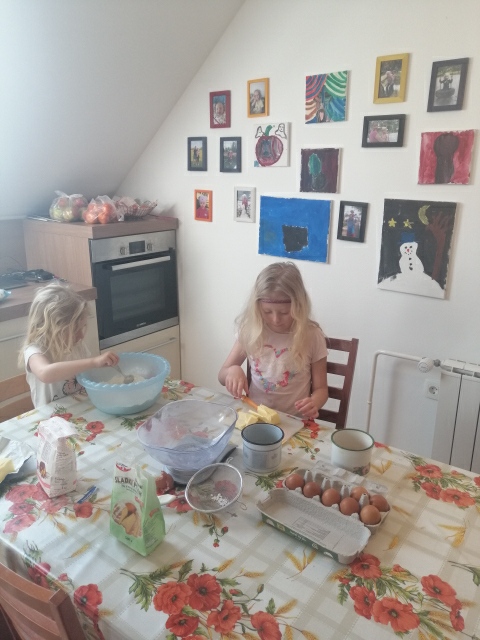 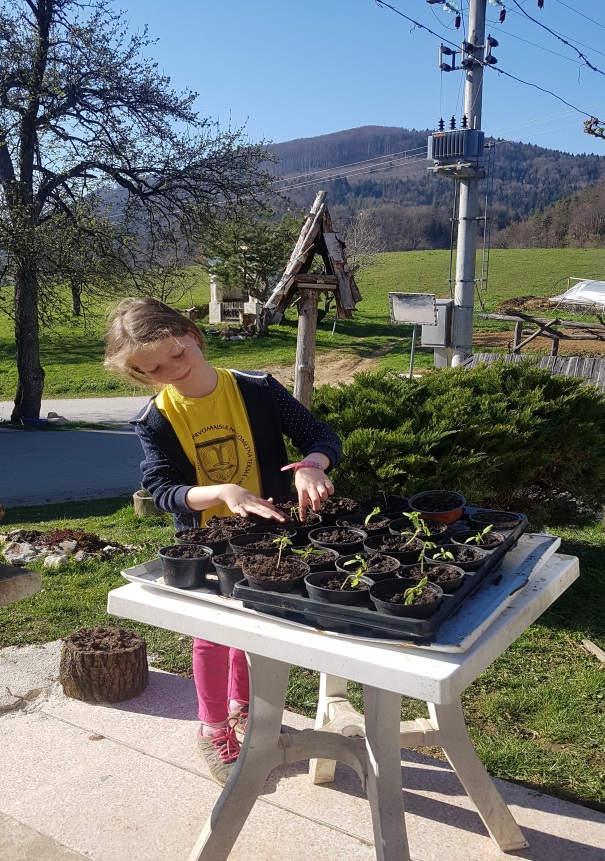 Jajca, sladkor, moka.Kdo se zdaj po kuhinji mota?Eva s sestro se v peki preizkuša, družina vsa dobrote poizkuša.Sara letos rožce bo sadila,okolje vse bo okrasila.Mamica je res lahko vesela,ker bo dela manj imela.